Οριοθέτηση περιοχών με φυσικούς περιορισμούς, εκτός των ορεινώνΗ έννοια των μειονεκτικών περιοχών εισήχθη με την οδηγία 75/268/ΕΟΚ «για να εξασφαλίζεται η συνέχιση της γεωργικής δραστηριότητος και με αυτόν τον τρόπο η διατήρηση ενός ελαχίστου ορίου πυκνότητος πληθυσμού ή η συντήρηση της υπαίθρου σε ορισμένες μειονεκτικές περιοχές» και με απώτερο σκοπό «να ευνοήσει τις γεωργικές δραστηριότητες και να βελτιώσει το εισόδημα των γεωργών σ' αυτές τις περιοχές».Το Ευρωπαϊκό Ελεγκτικό Συνέδριο (ΕΕΣ), με έκθεσή του το 2003, άσκησε ιδιαίτερη κριτική στην Ευρωπαϊκή Επιτροπή διαπιστώνοντας ότι «Η Επιτροπή δεν διαθέτει επαρκή αποδεικτικά στοιχεία σχετικά με το κατά πόσο η κατάταξη των μειονεκτικών περιοχών (ΜΠ) είναι έγκυρη. [Ακόμη,] παρά το γεγονός ότι ορισμένοι μακροοικονομικοί  και κοινωνικοοικονομικοί δείκτες μεταβλήθηκαν αισθητά και ότι ορισμένες κατατάξεις μπορεί να μην ισχύουν πλέον, η Επιτροπή δεν πρότεινε τροποποίηση των υφιστάμενων κανονιστικών διατάξεων». Και συνεχίζει «Τα κράτη μέλη χρησιμοποιούν  ευρύ φάσμα δεκτών για να προσδιορίζουν  κατά πόσο οι περιοχές είναι μειονεκτικές η όχι, γεγονός  που μπορεί να συνεπαχθεί διαφορές ως προς τη μεταχείριση των δικαιούχων».Η Ευρωπαϊκή Επιτροπή, αντιδρώντας στην κριτική του ΕΕΣ, ξεκίνησε διαδικασία αλλαγής του τρόπου οριοθέτησης των μειονεκτικών περιοχών της παραγράφου 3.4 της Οδηγίας 75/268/ΕΟΚ (άρθρο 19 Καν(ΕΚ) 1257/1999), καθώς οι ορεινές περιοχές οριοθετούνται με μετρήσιμα κριτήρια, κοινά για όλα τα κράτη – μέλη, ενώ η έκταση των περιοχών με ειδικά μειονεκτήματα υπόκειται σε ανώτατο όριο ανάλογα με την έκταση της χώρας. Κανονιστικά, η νέα οριοθέτηση βασίστηκε σε βιοφυσικά κριτήρια κοινά για όλα τα κράτη – μέλη, ώστε να εντοπιστούν οι περιοχές που υπόκεινται σε φυσικούς περιορισμούς «ιδίως χαμηλή παραγωγικότητα του εδάφους ή κακές κλιματικές συνθήκες, και η διατήρηση εκτατικής γεωργικής δραστηριότητας να είναι σημαντική στις περιοχές αυτές για τη διαχείριση της γης». Ο αρχικός ορίζοντας εφαρμογής της νέας οριοθέτησης ήταν η 1/1/2010, γι’ αυτό και το νέο καθεστώς συμπεριελήφθη στον Καν(ΕΚ) 1698/2005 (άρθρο 50.3(α)), από οπού προέρχεται και η παραπάνω αναφορά. Η εφαρμογή όμως δεν κατέστη δυνατή, καθώς οι διαδικασίες διαβούλευσης  και προσομοίωσης των κριτηρίων της νέας οριοθέτησης αποδείχθηκαν ιδιαίτερα χρονοβόρες, με συνέπεια η έναρξη της εφαρμογής να μετατεθεί για περίοδο 2014 – 2020 (άρθρα 31,32 και Παράρτημα ΙΙΙ καν. (ΕΕ) 1305/2013).Σύμφωνα με την παράγραφο 5 του άρθρου 31 του Καν (ΕΕ) 1305/2013, η νέα οριοθέτηση θα έπρεπε να τεθεί σε ισχύ το αργότερο μέχρι την 1/1/2018 αλλά με τον Καν (ΕΕ) 2017/2393 (Omnibus) η προθεσμία εφαρμογής μετατέθηκε για την 1/1/2019.Οι ενισχύσεις περιοχών που αντιμετωπίζουν φυσικά ή άλλα ειδικά μειονεκτήματα προβλέπονται στο άρθρο 31 του Καν (ΕΕ) 1305/2013, ενώ στην παράγραφο 3 του άρθρου 32 περιγράφεται ο τρόπος καθορισμού των περιοχών. Η οριοθέτηση πραγματοποιείται σε δύο στάδια. Στο πρώτο στάδιο, οι περιοχές, εκτός των ορεινών περιοχών, θεωρείται ότι αντιμετωπίζουν σημαντικά φυσικά μειονεκτήματα, εάν τουλάχιστον το 60% της γεωργικής έκτασης πληροί τουλάχιστον ένα από τα παρακάτω κριτήρια, που απαριθμούνται στο παράρτημα ΙΙΙ του εν λόγω κανονισμού, στην οριακή τιμή που αναφέρεται.Η τήρηση των όρων αυτών εξασφαλίζεται σε επίπεδο τοπικών διοικητικών μονάδων ή σε επίπεδο σαφώς προσδιορισμένης τοπικής μονάδας, η οποία καλύπτει μια σαφώς καθορισμένη συνεχή γεωγραφική περιοχή με διακριτά οικονομικά και διοικητικά χαρακτηριστικά (επίπεδο Τοπικής/Δημοτικής Κοινότητας για την Ελλάδα).Στο δεύτερο στάδιο, μετά την οριοθέτηση με βάση τα ανωτέρω κριτήρια, τα κράτη μέλη προβαίνουν υποχρεωτικά σε συντονισμό ακριβείας (finetuning), βάσει αντικειμενικών κριτηρίων, με σκοπό τον αποκλεισμό περιοχών, στις οποίες έχουν διαπιστωθεί σημαντικά φυσικά μειονεκτήματα, αλλά έχουν ξεπερασθεί:με επενδύσεις ή με οικονομική δραστηριότητα ή εάν υπάρχουν αποδεικτικά στοιχεία φυσιολογικής παραγωγικότητας της γης ή εάν οι μέθοδοι παραγωγής ή τα συστήματα καλλιέργειας αντισταθμίζουν την απώλεια εισοδήματος ή τις πρόσθετες δαπάνες.Διαδικασία οριοθέτησης για τη χώρα μας.Προκειμένου η χώρα μας να οριοθετήσει τις περιοχές με φυσικούς περιορισμούς ανάθεσε σχετική μελέτη έτσι ώστε να διαπιστωθεί ποιες περιοχές και σε τι ποσοστό πληρούν τα βιοφυσικά κριτήρια που θέτει ο Ευρωπαϊκός Κανονισμός (ΕΕ) 1305/2013. Σύμφωνα με τα αποτελέσματα της σχετικής μελέτης, που εκπονήθηκε από το Γεωπονικό Πανεπιστήμιο Αθηνών στο πλαίσιο του μέτρου Τεχνικής Στήριξης του ΠΑΑ 2014 - 2020, για το πρώτο στάδιο οριοθέτησης, σχεδόν το σύνολο της μη ορεινής χρησιμοποιούμενης γεωργικής έκτασης της χώρας υπόκειται σε βιοφυσικούς περιορισμούς, με κυριότερο την ξηρασία.Στη συνέχεια προκειμένου να διαπιστωθεί αν συνεχίζουν να ισχύουν οι φυσικοί περιορισμοί ή έχουν ξεπερασθεί μετά από την πραγματοποίηση επενδύσεων εξετάστηκε αν έχουν γίνει αρδευτικά έργα δεδομένου ότι ο κύριος περιορισμός είναι η ξηρασία. Στη βάση αυτή εξετάστηκε και το ποσοστό άρδευσης ανά Δημοτική / Τοπική Κοινότητα. Για την εκτίμηση των αρδευόμενων εκτάσεων χρησιμοποιήθηκαν τόσο τα δεδομένα γεωργικής απογραφής της ΕΛΣΤΑΤ όσο και δεδομένα αρδευόμενων αγροτεμαχίων του ΟΣΔΕ. Οπότε εκτιμήθηκε ότι στις Δημοτικές / Τοπικές Κοινότητες, στις οποίες η αρδευόμενη έκταση είναι μεγαλύτερη του 50% έχει αρθεί ο φυσικός περιορισμός και επομένως εξαιρέθηκαν.Επιπλέον, εκτιμήθηκε η οικονομική δραστηριότητα, με υπολογισμό της τυπικής απόδοσης ανά νομό και εξαιρέθηκαν οι Νομοί που παρουσιάζουν τυπική απόδοση μεγαλύτερη του 80% του μέσου όρου της χώρας, καθώς στις περιοχές αυτές φαίνεται ότι οι γεωργικές πρακτικές έχουν προσαρμοστεί στις συνθήκες, έτσι ώστε να αμβλύνεται η επίδραση των φυσικών περιορισμών.Ειδικά μειονεκτήματαΜε βάση την παράγραφο 4 του άρθρου 32 Καν(ΕΕ) 1305/2013, μπορούν να καθοριστούν περιοχές, πέραν των ορεινών και αυτών που υπόκεινται σε άλλους φυσικούς περιορισμούς, «[…] εάν αντιμετωπίζουν ειδικά μειονεκτήματα και η διαχείριση γης πρέπει να συνεχισθεί προκειμένου να διατηρηθεί ή να βελτιωθεί το περιβάλλον, να διατηρηθεί η ύπαιθρος, να διαφυλαχθεί το τουριστικό δυναμικό της περιοχής ή να προστατευθεί η ακτογραμμή.Στις περιοχές με ειδικά μειονεκτήματα συγκαταλέγονται οι γεωργικές περιοχές εντός των οποίων οι φυσικές συνθήκες παραγωγής είναι παρόμοιες και η συνολική έκταση των οποίων δεν υπερβαίνει το 10 % της έκτασης του συγκεκριμένου κράτους μέλους.»Με βάση αυτή τη διάταξη και με σκοπό τη διατήρηση της υπαίθρου ή/και τη διαφύλαξη του τουριστικού δυναμικού,ορίζονται ως περιοχές με ειδικά μειονεκτήματα:οι περιοχές της Θράκης που δεν εμπίπτουν σε κάποιον από τους λοιπούς χαρακτηρισμούς·οι περιοχές της Κεντρικής και Δυτικής Μακεδονίας που εφάπτονται στα χερσαία σύνορα και δεν εμπίπτουν σε κάποιον από τους λοιπούς χαρακτηρισμούς·οι νησιωτικές περιοχές που δεν εμπίπτουν σε κάποιον από τους λοιπούς χαρακτηρισμούς, και συγκεκριμένα Δημοτικές / Τοπικές κοινότητες των νησιών της Περιφέρειας Αττικής, της Περιφέρειας Ιονίων Νήσων και της Περιφέρειας Νοτίου Αιγαίου.Επισημαίνεται ότι η ως άνω οριοθέτηση των περιοχών με φυσικούς περιορισμούς και των περιοχών με ειδικά μειονεκτήματα υπόκειται στην έγκριση της Ευρωπαϊκής Επιτροπής. Στη συνέχεια παρουσιάζεται χάρτης και κατάλογος των νέων περιοχών με φυσικούς περιορισμούς και των περιοχών με ειδικά μειονεκτήματα.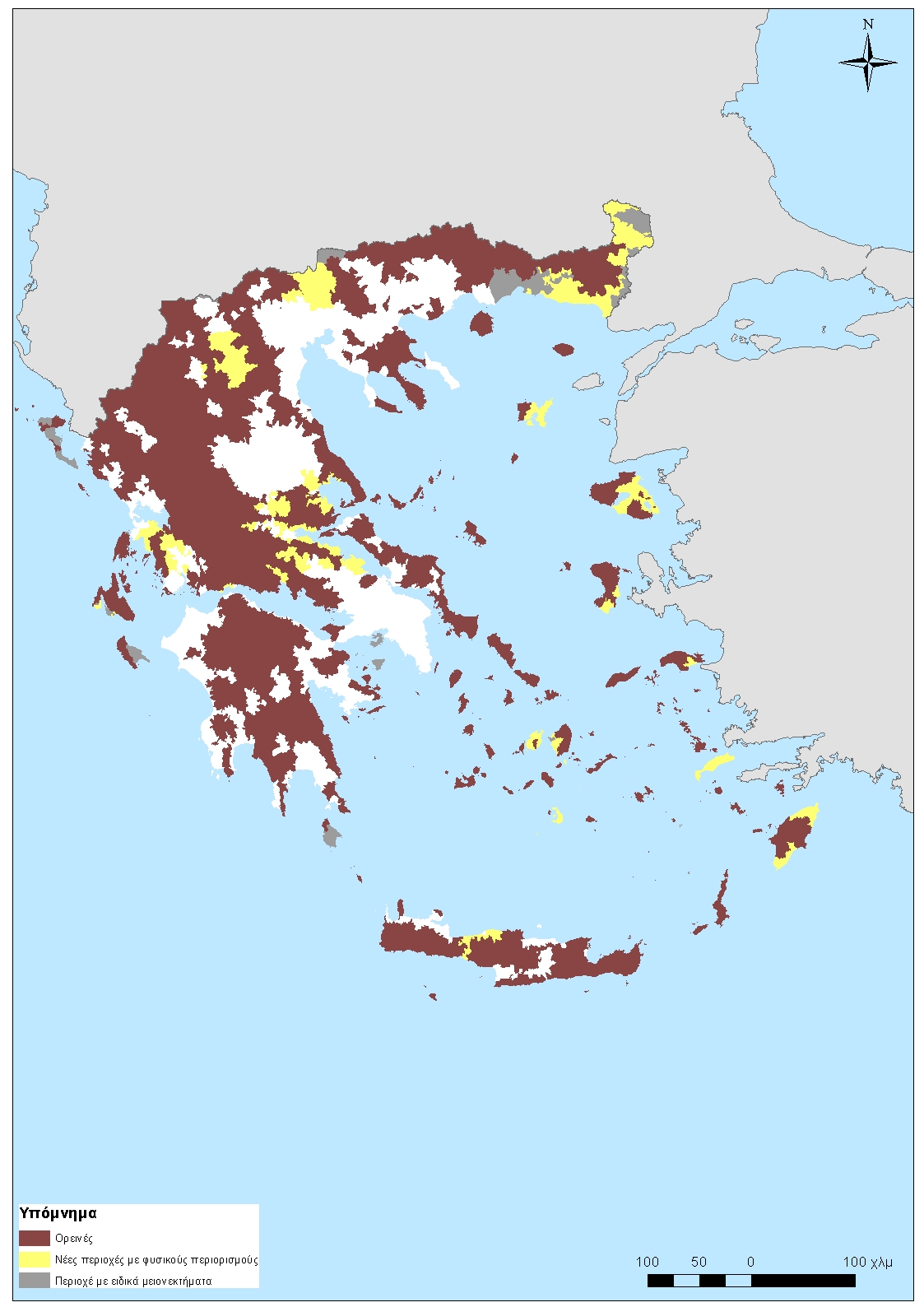 Πίνακας 1. Περιοχές με φυσικούς περιορισμούςΠίνακας 2. Περιοχές με ειδικά μειονεκτήματαΚΡΙΤΗΡΙΟΟΡΙΣΜΟΣΚΑΤΩΤΟ ΟΡΙΟΚΛΙΜΑΧαμηλή θερμοκρασίαΔιάρκεια καλλιεργητικής περιόδου (αριθμός ημερών) που ορίζεται βάσει του αριθμού των ημερών με μέση ημερήσια θερμοκρασία 5 °C (LGPt5) Ή≤ 180 ημέρεςΧαμηλή θερμοκρασίαΆθροισμα θερμικού χρόνου (βαθμοημέρες) για καλλιεργητική περίοδο που ορίζεται βάσει της συσσωρευμένης ημερήσιας μέσης θερμοκρασίας > 5 °C≤ 1 500 βαθμοημέρεςΞηρασίαΛόγος των ετήσιων βροχοπτώσεων (P) προς την ετήσια δυνητική εξατμισοδιαπνοή (PET)P/PET ≤ 0,5ΚΛΙΜΑ ΚΑΙ ΕΔΑΦΟΣΥπερβολική υγρασία του εδάφουςΑριθμός ημερών στο επίπεδο ή άνω του επιπέδου αγροϋδροχωρητικότητας≥ 230 ημέρεςΕΔΑΦΟΣΠεριορισμένη αποστράγγιση εδαφώνΠεριοχές που είναι σε κατάσταση υδατοκορεσμού για μεγάλη διάρκεια του έτουςΥγρασία σε 80 cm από την επιφάνεια για διάστημα 6 μηνών, ή υγρασία σε 40 cm για διάστημα άνω των 11 μηνών ή Περιορισμένη αποστράγγιση εδαφώνΠεριοχές που είναι σε κατάσταση υδατοκορεσμού για μεγάλη διάρκεια του έτουςΑνεπαρκώς ή πολύ κακώς αποστραγγιζόμενο έδαφος ή Περιορισμένη αποστράγγιση εδαφώνΠεριοχές που είναι σε κατάσταση υδατοκορεσμού για μεγάλη διάρκεια του έτουςΧρωματικό μοτίβο gleyic σε 40 cm από την επιφάνειαΔυσμενής υφή και πετρώδεςΣχετική αφθονία σε πηλό, ιλύ, άμμο, οργανική ύλη (βάρος %) και κλάσματα χονδροειδών υλικών (ογκομετρικά %)≥ 15 % του όγκου του καλλιεργήσιμου στρώματος είναι χονδροειδή υλικά, συμπεριλαμβανομένου του βραχώδους επιφανειακού στρώματος, των κροκαλών ήΔυσμενής υφή και πετρώδεςΣχετική αφθονία σε πηλό, ιλύ, άμμο, οργανική ύλη (βάρος %) και κλάσματα χονδροειδών υλικών (ογκομετρικά %)κατηγορία υφής του μισού ή περισσότερο (σωρευτικά) των 100 cm από την επιφάνεια του εδάφους είναι άμμος, αργιλώδης άμμο που ορίζεται ως: Ιλύς %+ (2 × άργιλο %) ≤ 30 %) ήΔυσμενής υφή και πετρώδεςΣχετική αφθονία σε πηλό, ιλύ, άμμο, οργανική ύλη (βάρος %) και κλάσματα χονδροειδών υλικών (ογκομετρικά %)η κατηγορία υφής του καλλιεργήσιμου στρώματος είναι βαρεία άργιλος (≥ 60 % άργιλος) ήΔυσμενής υφή και πετρώδεςΣχετική αφθονία σε πηλό, ιλύ, άμμο, οργανική ύλη (βάρος %) και κλάσματα χονδροειδών υλικών (ογκομετρικά %)οργανικό έδαφος (οργανική ύλη ≥ 30 %) τουλάχιστον 40 cm ήΔυσμενής υφή και πετρώδεςΣχετική αφθονία σε πηλό, ιλύ, άμμο, οργανική ύλη (βάρος %) και κλάσματα χονδροειδών υλικών (ογκομετρικά %)το καλλιεργήσιμο στρώμα περιέχει 30 % ή περισσότερο άργιλο, και υπάρχουν ιδιότητες vertic σε 100 cm από την επιφάνεια του εδάφουςΡιζοφυΐα μικρού βάθουςΒάθος (cm) από την επιφάνεια του εδάφους με συνεκτικό σκληρό βράχο ή σκληρό αδιαπέραστο στρώμα.≤ 30 cmΈδαφος φτωχό σε χημικές ιδιότητεςΠαρουσία αλάτων, ανταλλάξιμου νατρίου, υπερβολικής οξύτηταςΑλατότητα: ≥ 4 deci-Siemens ανά μέτρο (dS/m) στο καλλιεργήσιμο στρώμα ήΈδαφος φτωχό σε χημικές ιδιότητεςΠαρουσία αλάτων, ανταλλάξιμου νατρίου, υπερβολικής οξύτηταςSodicity: ≥ 6 ποσοστό ανταλλάξιμου νατρίου (ESP) στο μισό ή περισσότερο (σωρευτικά) των 100 cm του επιφανειακού στρώματος του εδάφους ήΈδαφος φτωχό σε χημικές ιδιότητεςΠαρουσία αλάτων, ανταλλάξιμου νατρίου, υπερβολικής οξύτηταςΟξύτητα εδάφους: pH ≤ 5 (στο νερό) στο καλλιεργήσιμο στρώμαΓΕΩΜΟΡΦΟΛΟΓΙΑΑπότομη πλαγιάΥψομετρική διαφορά ως προς την επιπεδομετρική απόσταση (%)≥ 15 %ΠεριφέρειαΔήμοςΤοπική / Δημοτική ΚοινότηταΑνατολική Μακεδονία & ΘράκηΑλεξανδρούποληςΔημοτική Κοινότητα ΑλεξανδρούποληςΑνατολική Μακεδονία & ΘράκηΑλεξανδρούποληςΤοπική Κοινότητα ΑνθείαςΑνατολική Μακεδονία & ΘράκηΑλεξανδρούποληςΤοπική Κοινότητα ΑρδανίουΑνατολική Μακεδονία & ΘράκηΑλεξανδρούποληςΤοπική Κοινότητα ΔορίσκουΑνατολική Μακεδονία & ΘράκηΑλεξανδρούποληςΤοπική Κοινότητα ΔωρικούΑνατολική Μακεδονία & ΘράκηΑλεξανδρούποληςΤοπική Κοινότητα ΚαβησούΑνατολική Μακεδονία & ΘράκηΑλεξανδρούποληςΤοπική Κοινότητα ΛουτρούΑνατολική Μακεδονία & ΘράκηΑλεξανδρούποληςΤοπική Κοινότητα ΜάκρηςΑνατολική Μακεδονία & ΘράκηΑλεξανδρούποληςΤοπική Κοινότητα ΠυλαίαςΑνατολική Μακεδονία & ΘράκηΑλεξανδρούποληςΤοπική Κοινότητα ΣυκορράχηςΑνατολική Μακεδονία & ΘράκηΑλεξανδρούποληςΤοπική Κοινότητα ΤριφυλλίουΑνατολική Μακεδονία & ΘράκηΑρριανώνΤοπική Κοινότητα ΆγραςΑνατολική Μακεδονία & ΘράκηΑρριανώνΤοπική Κοινότητα ΒραγιάςΑνατολική Μακεδονία & ΘράκηΑρριανώνΤοπική Κοινότητα ΔειλινώνΑνατολική Μακεδονία & ΘράκηΑρριανώνΤοπική Κοινότητα ΔοκούΑνατολική Μακεδονία & ΘράκηΑρριανώνΤοπική Κοινότητα ΛαμπρούΑνατολική Μακεδονία & ΘράκηΑρριανώνΤοπική Κοινότητα ΛυκείουΑνατολική Μακεδονία & ΘράκηΑρριανώνΤοπική Κοινότητα Μικρού ΠιστούΑνατολική Μακεδονία & ΘράκηΑρριανώνΤοπική Κοινότητα ΝεύρωνΑνατολική Μακεδονία & ΘράκηΑρριανώνΤοπική Κοινότητα ΣκαλώματοςΑνατολική Μακεδονία & ΘράκηΔιδυμοτείχουΔημοτική Κοινότητα ΔιδυμοτείχουΑνατολική Μακεδονία & ΘράκηΔιδυμοτείχουΔημοτική Κοινότητα ΕλληνοχωρίουΑνατολική Μακεδονία & ΘράκηΔιδυμοτείχουΤοπική Κοινότητα ΑλεποχωρίουΑνατολική Μακεδονία & ΘράκηΔιδυμοτείχουΤοπική Κοινότητα ΑσβεστάδωνΑνατολική Μακεδονία & ΘράκηΔιδυμοτείχουΤοπική Κοινότητα ΑσημένιουΑνατολική Μακεδονία & ΘράκηΔιδυμοτείχουΤοπική Κοινότητα ΑσπρονερίουΑνατολική Μακεδονία & ΘράκηΔιδυμοτείχουΤοπική Κοινότητα ΒρυσικώνΑνατολική Μακεδονία & ΘράκηΔιδυμοτείχουΤοπική Κοινότητα ΔόξηςΑνατολική Μακεδονία & ΘράκηΔιδυμοτείχουΤοπική Κοινότητα ΕλαφοχωρίουΑνατολική Μακεδονία & ΘράκηΔιδυμοτείχουΤοπική Κοινότητα ΙσαακίουΑνατολική Μακεδονία & ΘράκηΔιδυμοτείχουΤοπική Κοινότητα ΚαρωτήςΑνατολική Μακεδονία & ΘράκηΔιδυμοτείχουΤοπική Κοινότητα ΚουφοβούνουΑνατολική Μακεδονία & ΘράκηΔιδυμοτείχουΤοπική Κοινότητα ΚυανήςΑνατολική Μακεδονία & ΘράκηΔιδυμοτείχουΤοπική Κοινότητα ΛάδηςΑνατολική Μακεδονία & ΘράκηΔιδυμοτείχουΤοπική Κοινότητα ΜάνηςΑνατολική Μακεδονία & ΘράκηΔιδυμοτείχουΤοπική Κοινότητα ΜεταξάδωνΑνατολική Μακεδονία & ΘράκηΔιδυμοτείχουΤοπική Κοινότητα ΠαλιουρίουΑνατολική Μακεδονία & ΘράκηΔιδυμοτείχουΤοπική Κοινότητα ΠετράδωνΑνατολική Μακεδονία & ΘράκηΔιδυμοτείχουΤοπική Κοινότητα ΠοιμενικούΑνατολική Μακεδονία & ΘράκηΔιδυμοτείχουΤοπική Κοινότητα ΠραγγίουΑνατολική Μακεδονία & ΘράκηΔιδυμοτείχουΤοπική Κοινότητα ΠυθίουΑνατολική Μακεδονία & ΘράκηΔιδυμοτείχουΤοπική Κοινότητα ΣιτοχωρίουΑνατολική Μακεδονία & ΘράκηΙάσμουΤοπική Κοινότητα ΜίσχουΑνατολική Μακεδονία & ΘράκηΚομοτηνήςΤοπική Κοινότητα Αγίων ΘεοδώρωνΑνατολική Μακεδονία & ΘράκηΚομοτηνήςΤοπική Κοινότητα ΑνθοχωρίουΑνατολική Μακεδονία & ΘράκηΚομοτηνήςΤοπική Κοινότητα ΑρωγήςΑνατολική Μακεδονία & ΘράκηΚομοτηνήςΤοπική Κοινότητα ΘρυλορίουΑνατολική Μακεδονία & ΘράκηΚομοτηνήςΤοπική Κοινότητα ΚαρυδιάςΑνατολική Μακεδονία & ΘράκηΚομοτηνήςΤοπική Κοινότητα ΚηκιδίουΑνατολική Μακεδονία & ΘράκηΚομοτηνήςΤοπική Κοινότητα ΚοσμίουΑνατολική Μακεδονία & ΘράκηΚομοτηνήςΤοπική Κοινότητα Μεγάλου ΔουκάτουΑνατολική Μακεδονία & ΘράκηΚομοτηνήςΤοπική Κοινότητα ΜέσηςΑνατολική Μακεδονία & ΘράκηΚομοτηνήςΤοπική Κοινότητα Παραλίας ΜέσηςΑνατολική Μακεδονία & ΘράκηΜαρωνείας - ΣαπώνΔημοτική Κοινότητα ΣαπώνΑνατολική Μακεδονία & ΘράκηΜαρωνείας - ΣαπώνΤοπική Κοινότητα ΑρίσβηςΑνατολική Μακεδονία & ΘράκηΜαρωνείας - ΣαπώνΤοπική Κοινότητα ΙμέρουΑνατολική Μακεδονία & ΘράκηΜαρωνείας - ΣαπώνΤοπική Κοινότητα ΚρωβύληςΑνατολική Μακεδονία & ΘράκηΜαρωνείας - ΣαπώνΤοπική Κοινότητα ΛοφαρίουΑνατολική Μακεδονία & ΘράκηΜαρωνείας - ΣαπώνΤοπική Κοινότητα ΜαρωνείαςΑνατολική Μακεδονία & ΘράκηΜαρωνείας - ΣαπώνΤοπική Κοινότητα ΜιράνωνΑνατολική Μακεδονία & ΘράκηΜαρωνείας - ΣαπώνΤοπική Κοινότητα ΠελαγίαςΑνατολική Μακεδονία & ΘράκηΜαρωνείας - ΣαπώνΤοπική Κοινότητα ΠροσκυνητώνΑνατολική Μακεδονία & ΘράκηΜαρωνείας - ΣαπώνΤοπική Κοινότητα ΣτρύμηςΑνατολική Μακεδονία & ΘράκηΟρεστιάδαςΤοπική Κοινότητα ΑμπελακίωνΑνατολική Μακεδονία & ΘράκηΟρεστιάδαςΤοπική Κοινότητα ΔικαίωνΑνατολική Μακεδονία & ΘράκηΟρεστιάδαςΤοπική Κοινότητα ΖώνηςΑνατολική Μακεδονία & ΘράκηΟρεστιάδαςΤοπική Κοινότητα ΘεραπειόΑνατολική Μακεδονία & ΘράκηΟρεστιάδαςΤοπική Κοινότητα ΘουρίουΑνατολική Μακεδονία & ΘράκηΟρεστιάδαςΤοπική Κοινότητα ΚυπρίνοςΑνατολική Μακεδονία & ΘράκηΟρεστιάδαςΤοπική Κοινότητα ΜαρασίωνΑνατολική Μακεδονία & ΘράκηΟρεστιάδαςΤοπική Κοινότητα Μεγάλης ΔοξιπάραςΑνατολική Μακεδονία & ΘράκηΟρεστιάδαςΤοπική Κοινότητα ΜηλέαΑνατολική Μακεδονία & ΘράκηΟρεστιάδαςΤοπική Κοινότητα ΟρμενίουΑνατολική Μακεδονία & ΘράκηΟρεστιάδαςΤοπική Κοινότητα ΠενταλόφουΑνατολική Μακεδονία & ΘράκηΟρεστιάδαςΤοπική Κοινότητα ΠετρωτώνΑνατολική Μακεδονία & ΘράκηΟρεστιάδαςΤοπική Κοινότητα ΠτελέαςΑνατολική Μακεδονία & ΘράκηΟρεστιάδαςΤοπική Κοινότητα ΣπηλαίουΑνατολική Μακεδονία & ΘράκηΟρεστιάδαςΤοπική Κοινότητα ΧανδράΑνατολική Μακεδονία & ΘράκηΣουφλίουΔημοτική Κοινότητα ΣουφλίουΑνατολική Μακεδονία & ΘράκηΣουφλίουΤοπική Κοινότητα ΛύραςΑνατολική Μακεδονία & ΘράκηΣουφλίουΤοπική Κοινότητα ΜάνδραςΑνατολική Μακεδονία & ΘράκηΣουφλίουΤοπική Κοινότητα ΠροβατώνοςΑνατολική Μακεδονία & ΘράκηΣουφλίουΤοπική Κοινότητα ΠρωτοκκλησίουΒόρειο ΑιγαίοΛέσβουΔημοτική Κοινότητα Αγίας ΠαρασκευήςΒόρειο ΑιγαίοΛέσβουΔημοτική Κοινότητα ΚαλλονήςΒόρειο ΑιγαίοΛέσβουΔημοτική Κοινότητα Λουτροπόλεως ΘερμήςΒόρειο ΑιγαίοΛέσβουΔημοτική Κοινότητα ΛουτρώνΒόρειο ΑιγαίοΛέσβουΔημοτική Κοινότητα ΜανταμάδουΒόρειο ΑιγαίοΛέσβουΔημοτική Κοινότητα ΜόριαςΒόρειο ΑιγαίοΛέσβουΔημοτική Κοινότητα ΜυτιλήνηςΒόρειο ΑιγαίοΛέσβουΔημοτική Κοινότητα ΠαλαιοκήπουΒόρειο ΑιγαίοΛέσβουΔημοτική Κοινότητα ΠαμφίλωνΒόρειο ΑιγαίοΛέσβουΔημοτική Κοινότητα ΠαππάδουΒόρειο ΑιγαίοΛέσβουΔημοτική Κοινότητα ΠολιχνίτουΒόρειο ΑιγαίοΛέσβουΤοπική Κοινότητα Αγίας ΜαρίνηςΒόρειο ΑιγαίοΛέσβουΤοπική Κοινότητα ΑλυφαντώνΒόρειο ΑιγαίοΛέσβουΤοπική Κοινότητα ΑρίσβηςΒόρειο ΑιγαίοΛέσβουΤοπική Κοινότητα ΒασιλικώνΒόρειο ΑιγαίοΛέσβουΤοπική Κοινότητα ΒρίσαςΒόρειο ΑιγαίοΛέσβουΤοπική Κοινότητα ΔαφίωνΒόρειο ΑιγαίοΛέσβουΤοπική Κοινότητα ΙππείουΒόρειο ΑιγαίοΛέσβουΤοπική Κοινότητα Κάτω ΤρίτουςΒόρειο ΑιγαίοΛέσβουΤοπική Κοινότητα ΚεραμείωνΒόρειο ΑιγαίοΛέσβουΤοπική Κοινότητα ΚεραμίουΒόρειο ΑιγαίοΛέσβουΤοπική Κοινότητα Λάμπου ΜύλωνΒόρειο ΑιγαίοΛέσβουΤοπική Κοινότητα ΛισβορίουΒόρειο ΑιγαίοΛέσβουΤοπική Κοινότητα ΜιστεγνώνΒόρειο ΑιγαίοΛέσβουΤοπική Κοινότητα ΜυχούΒόρειο ΑιγαίοΛέσβουΤοπική Κοινότητα ΝάπηςΒόρειο ΑιγαίοΛέσβουΤοπική Κοινότητα Νέων ΚυδωνιώνΒόρειο ΑιγαίοΛέσβουΤοπική Κοινότητα ΠαναγιούδαςΒόρειο ΑιγαίοΛέσβουΤοπική Κοινότητα ΠεράματοςΒόρειο ΑιγαίοΛέσβουΤοπική Κοινότητα ΠλακάδουΒόρειο ΑιγαίοΛέσβουΤοπική Κοινότητα Πύργων ΘερμήςΒόρειο ΑιγαίοΛέσβουΤοπική Κοινότητα ΣυκούντοςΒόρειο ΑιγαίοΛήμνουΔημοτική Κοινότητα ΜούδρουΒόρειο ΑιγαίοΛήμνουΤοπική Κοινότητα Αγίου ΔημητρίουΒόρειο ΑιγαίοΛήμνουΤοπική Κοινότητα ΑγκαρυώνωνΒόρειο ΑιγαίοΛήμνουΤοπική Κοινότητα ΑτσικήςΒόρειο ΑιγαίοΛήμνουΤοπική Κοινότητα ΒάρουςΒόρειο ΑιγαίοΛήμνουΤοπική Κοινότητα ΚαλλιθέαςΒόρειο ΑιγαίοΛήμνουΤοπική Κοινότητα ΚαλλιόπηςΒόρειο ΑιγαίοΛήμνουΤοπική Κοινότητα ΚαμινίωνΒόρειο ΑιγαίοΛήμνουΤοπική Κοινότητα ΚαρπασίουΒόρειο ΑιγαίοΛήμνουΤοπική Κοινότητα ΚοντιάΒόρειο ΑιγαίοΛήμνουΤοπική Κοινότητα ΚοντοπουλίουΒόρειο ΑιγαίοΛήμνουΤοπική Κοινότητα ΛιβαδοχωρίουΒόρειο ΑιγαίοΛήμνουΤοπική Κοινότητα ΛύχνωνΒόρειο ΑιγαίοΛήμνουΤοπική Κοινότητα Νέας ΚούταληςΒόρειο ΑιγαίοΛήμνουΤοπική Κοινότητα ΠαναγίαςΒόρειο ΑιγαίοΛήμνουΤοπική Κοινότητα ΠεδινούΒόρειο ΑιγαίοΛήμνουΤοπική Κοινότητα ΠλάκαςΒόρειο ΑιγαίοΛήμνουΤοπική Κοινότητα ΠορτιανούΒόρειο ΑιγαίοΛήμνουΤοπική Κοινότητα ΡεπανιδίουΒόρειο ΑιγαίοΛήμνουΤοπική Κοινότητα ΡουσσοπουλίουΒόρειο ΑιγαίοΛήμνουΤοπική Κοινότητα ΡωμανούΒόρειο ΑιγαίοΛήμνουΤοπική Κοινότητα ΣκανδαλίουΒόρειο ΑιγαίοΛήμνουΤοπική Κοινότητα ΤσιμανδρίωνΒόρειο ΑιγαίοΛήμνουΤοπική Κοινότητα ΦισίνηςΒόρειο ΑιγαίοΣάμουΔημοτική Κοινότητα ΜυτιληνιώνΒόρειο ΑιγαίοΣάμουΔημοτική Κοινότητα ΠυθαγορείουΒόρειο ΑιγαίοΣάμουΔημοτική Κοινότητα ΧώραςΒόρειο ΑιγαίοΣάμουΤοπική Κοινότητα ΜύλωνΒόρειο ΑιγαίοΧίουΔημοτική Κοινότητα ΘυμιανώνΒόρειο ΑιγαίοΧίουΔημοτική Κοινότητα ΠυργίουΒόρειο ΑιγαίοΧίουΔημοτική Κοινότητα ΧίουΒόρειο ΑιγαίοΧίουΤοπική Κοινότητα ΑρμολίωνΒόρειο ΑιγαίοΧίουΤοπική Κοινότητα ΒαβιλώνΒόρειο ΑιγαίοΧίουΤοπική Κοινότητα ΒασιλεωνοίκουΒόρειο ΑιγαίοΧίουΤοπική Κοινότητα ΒερβεράτουΒόρειο ΑιγαίοΧίουΤοπική Κοινότητα ΒουνούΒόρειο ΑιγαίοΧίουΤοπική Κοινότητα ΖυφιάΒόρειο ΑιγαίοΧίουΤοπική Κοινότητα ΚαλαμωτήςΒόρειο ΑιγαίοΧίουΤοπική Κοινότητα ΝεοχωρίουΒόρειο ΑιγαίοΧίουΤοπική Κοινότητα ΠατρικώνΒόρειο ΑιγαίοΧίουΤοπική Κοινότητα ΦλατσίωνΒόρειο ΑιγαίοΧίουΤοπική Κοινότητα ΧαλκείουΔυτική ΕλλάδαΑγρινίουΔημοτική Κοινότητα ΕλαιοφύτουΔυτική ΕλλάδαΑγρινίουΔημοτική Κοινότητα ΛεπενούςΔυτική ΕλλάδαΑγρινίουΤοπική Κοινότητα ΚλεισορρευμάτωνΔυτική ΕλλάδαΑγρινίουΤοπική Κοινότητα ΛυσιμαχείαςΔυτική ΕλλάδαΑγρινίουΤοπική Κοινότητα ΜατσουκίουΔυτική ΕλλάδαΑγρινίουΤοπική Κοινότητα ΡίγανηςΔυτική ΕλλάδαΑγρινίουΤοπική Κοινότητα ΣτράτουΔυτική ΕλλάδαΑκτιου - ΒόνιτσαςΔημοτική Κοινότητα ΠαλαίρουΔυτική ΕλλάδαΑκτιου - ΒόνιτσαςΤοπική Κοινότητα ΑετούΔυτική ΕλλάδαΑκτιου - ΒόνιτσαςΤοπική Κοινότητα ΔρυμούΔυτική ΕλλάδαΑκτιου - ΒόνιτσαςΤοπική Κοινότητα ΘυρίουΔυτική ΕλλάδαΑκτιου - ΒόνιτσαςΤοπική Κοινότητα ΚατούναςΔυτική ΕλλάδαΑκτιου - ΒόνιτσαςΤοπική Κοινότητα ΚονοπίναςΔυτική ΕλλάδαΑκτιου - ΒόνιτσαςΤοπική Κοινότητα ΜοναστηρακίουΔυτική ΕλλάδαΑκτιου - ΒόνιτσαςΤοπική Κοινότητα ΠαλιαμπέλωνΔυτική ΕλλάδαΑκτιου - ΒόνιτσαςΤοπική Κοινότητα ΠογωνίαςΔυτική ΕλλάδαΙεράς Πόλης ΜεσολογγίουΤοπική Κοινότητα Αγίου ΗλίαΔυτική ΕλλάδαΙεράς Πόλης ΜεσολογγίουΤοπική Κοινότητα ΧρυσοβεργίουΔυτική ΕλλάδαΝαυπακτίαςΔημοτική Κοινότητα ΝαυπάκτουΔυτική ΕλλάδαΝαυπακτίαςΤοπική Κοινότητα ΑντιρρίουΔυτική ΕλλάδαΝαυπακτίαςΤοπική Κοινότητα ΛυγιάΔυτική ΕλλάδαΞηρομέρουΤοπική Κοινότητα ΑγραμπέλωνΔυτική ΕλλάδαΞηρομέρουΤοπική Κοινότητα ΚανδήλαςΔυτική ΕλλάδαΞηρομέρουΤοπική Κοινότητα ΜαχαιράΔυτική ΕλλάδαΞηρομέρουΤοπική Κοινότητα ΜπαμπίνηςΔυτική ΕλλάδαΞηρομέρουΤοπική Κοινότητα ΜύτικαΔυτική ΕλλάδαΞηρομέρουΤοπική Κοινότητα ΠαλαιομανίναςΔυτική ΕλλάδαΞηρομέρουΤοπική Κοινότητα ΠαππαδάτουΔυτική ΕλλάδαΞηρομέρουΤοπική Κοινότητα ΠροδρόμουΔυτική ΕλλάδαΞηρομέρουΤοπική Κοινότητα ΣκουρτούςΔυτική ΕλλάδαΞηρομέρουΤοπική Κοινότητα ΣτρογγυλοβουνίουΔυτική ΕλλάδαΞηρομέρουΤοπική Κοινότητα ΧρυσοβίτσηςΔυτική ΈλλάδαΑμφιλοχείαςΤοπική Κοινότητα ΣτάνουΔυτική ΜακεδονίαΒοΐουΤοπική Κοινότητα ΚαλονερίουΔυτική ΜακεδονίαΒοΐουΤοπική Κοινότητα ΜικροκάστρουΔυτική ΜακεδονίαΓρεβενώνΤοπική Κοινότητα ΚοκκινιάςΔυτική ΜακεδονίαΕορδαίαςΔημοτική Κοινότητα ΠτολεμαΐδοςΔυτική ΜακεδονίαΕορδαίαςΤοπική Κοινότητα Αγίου ΧριστοφόρουΔυτική ΜακεδονίαΕορδαίαςΤοπική Κοινότητα ΑναρράχηςΔυτική ΜακεδονίαΕορδαίαςΤοπική Κοινότητα ΑνατολικούΔυτική ΜακεδονίαΕορδαίαςΤοπική Κοινότητα ΑρδάσσηςΔυτική ΜακεδονίαΕορδαίαςΤοπική Κοινότητα ΑσβεστοπέτραςΔυτική ΜακεδονίαΕορδαίαςΤοπική Κοινότητα ΓαλατείαςΔυτική ΜακεδονίαΕορδαίαςΤοπική Κοινότητα ΔροσερούΔυτική ΜακεδονίαΕορδαίαςΤοπική Κοινότητα ΚαρδίαςΔυτική ΜακεδονίαΕορδαίαςΤοπική Κοινότητα ΚαρυοχωρίουΔυτική ΜακεδονίαΕορδαίαςΤοπική Κοινότητα ΚομάνουΔυτική ΜακεδονίαΕορδαίαςΤοπική Κοινότητα ΚομνηνώνΔυτική ΜακεδονίαΕορδαίαςΤοπική Κοινότητα ΜαυροπηγήςΔυτική ΜακεδονίαΕορδαίαςΤοπική Κοινότητα ΟλυμπιάδοςΔυτική ΜακεδονίαΕορδαίαςΤοπική Κοινότητα ΠενταβρύσουΔυτική ΜακεδονίαΕορδαίαςΤοπική Κοινότητα ΠερδίκκαΔυτική ΜακεδονίαΕορδαίαςΤοπική Κοινότητα ΠροαστίουΔυτική ΜακεδονίαΕορδαίαςΤοπική Κοινότητα ΠτελεώνοςΔυτική ΜακεδονίαΕορδαίαςΤοπική Κοινότητα ΦούφαςΔυτική ΜακεδονίαΚοζάνηςΔημοτική Κοινότητα ΑιανήςΔυτική ΜακεδονίαΚοζάνηςΔημοτική Κοινότητα ΚοζάνηςΔυτική ΜακεδονίαΚοζάνηςΔημοτική Κοινότητα ΚρόκουΔυτική ΜακεδονίαΚοζάνηςΤοπική Κοινότητα Αγίας ΠαρασκευήςΔυτική ΜακεδονίαΚοζάνηςΤοπική Κοινότητα Αγίου ΔημητρίουΔυτική ΜακεδονίαΚοζάνηςΤοπική Κοινότητα ΑκρινήςΔυτική ΜακεδονίαΚοζάνηςΤοπική Κοινότητα ΑλωνακίωνΔυτική ΜακεδονίαΚοζάνηςΤοπική Κοινότητα ΑμυγδαλέαςΔυτική ΜακεδονίαΚοζάνηςΤοπική Κοινότητα Άνω ΚώμηςΔυτική ΜακεδονίαΚοζάνηςΤοπική Κοινότητα ΑργίλουΔυτική ΜακεδονίαΚοζάνηςΤοπική Κοινότητα ΒατερούΔυτική ΜακεδονίαΚοζάνηςΤοπική Κοινότητα ΔρεπάνουΔυτική ΜακεδονίαΚοζάνηςΤοπική Κοινότητα ΚαισάρειαςΔυτική ΜακεδονίαΚοζάνηςΤοπική Κοινότητα ΚαλαμιάςΔυτική ΜακεδονίαΚοζάνηςΤοπική Κοινότητα ΚαρυδίτσαςΔυτική ΜακεδονίαΚοζάνηςΤοπική Κοινότητα Κάτω ΚώμηςΔυτική ΜακεδονίαΚοζάνηςΤοπική Κοινότητα ΚερασέαΔυτική ΜακεδονίαΚοζάνηςΤοπική Κοινότητα ΚλείτουΔυτική ΜακεδονίαΚοζάνηςΤοπική Κοινότητα ΚοιλάδοςΔυτική ΜακεδονίαΚοζάνηςΤοπική Κοινότητα ΚοίλωνΔυτική ΜακεδονίαΚοζάνηςΤοπική Κοινότητα ΚοντοβουνίουΔυτική ΜακεδονίαΚοζάνηςΤοπική Κοινότητα ΛευκόβρυσηςΔυτική ΜακεδονίαΚοζάνηςΤοπική Κοινότητα ΛυγερήςΔυτική ΜακεδονίαΚοζάνηςΤοπική Κοινότητα ΜαυροδενδρίουΔυτική ΜακεδονίαΚοζάνηςΤοπική Κοινότητα ΜηλέαΔυτική ΜακεδονίαΚοζάνηςΤοπική Κοινότητα Νέας ΝικόποληςΔυτική ΜακεδονίαΚοζάνηςΤοπική Κοινότητα ΞηρολίμνηςΔυτική ΜακεδονίαΚοζάνηςΤοπική Κοινότητα ΟινόηςΔυτική ΜακεδονίαΚοζάνηςΤοπική Κοινότητα ΠετρανώνΔυτική ΜακεδονίαΚοζάνηςΤοπική Κοινότητα ΠοντοκώμηςΔυτική ΜακεδονίαΚοζάνηςΤοπική Κοινότητα ΠρωτοχωρίουΔυτική ΜακεδονίαΚοζάνηςΤοπική Κοινότητα ΠτελέαςΔυτική ΜακεδονίαΚοζάνηςΤοπική Κοινότητα ΡυακίουΔυτική ΜακεδονίαΚοζάνηςΤοπική Κοινότητα ΡυμνίουΔυτική ΜακεδονίαΚοζάνηςΤοπική Κοινότητα ΣκήτηςΔυτική ΜακεδονίαΚοζάνηςΤοπική Κοινότητα ΣπάρτουΔυτική ΜακεδονίαΚοζάνηςΤοπική Κοινότητα ΧαραυγήςΔυτική ΜακεδονίαΣερβίων - ΒελβεντούΤοπική Κοινότητα ΑυλώνΔυτική ΜακεδονίαΣερβίων - ΒελβεντούΤοπική Κοινότητα ΒαθυλάκκουΔυτική ΜακεδονίαΣερβίων - ΒελβεντούΤοπική Κοινότητα ΓουλώνΔυτική ΜακεδονίαΣερβίων - ΒελβεντούΤοπική Κοινότητα ΙμέρωνΔυτική ΜακεδονίαΣερβίων - ΒελβεντούΤοπική Κοινότητα ΚρανιδίωνΔυτική ΜακεδονίαΣερβίων - ΒελβεντούΤοπική Κοινότητα ΛευκάρωνΔυτική ΜακεδονίαΣερβίων - ΒελβεντούΤοπική Κοινότητα ΜεσιανήςΔυτική ΜακεδονίαΣερβίων - ΒελβεντούΤοπική Κοινότητα ΝεράιδαςΔυτική ΜακεδονίαΣερβίων - ΒελβεντούΤοπική Κοινότητα ΡοδίτουΘεσσαλίαΑλμυρούΔημοτική Κοινότητα ΕυξεινουπόλεωςΘεσσαλίαΑλμυρούΔημοτική Κοινότητα ΣούρπηςΘεσσαλίαΑλμυρούΤοπική Κοινότητα Αγίας ΤριάδοςΘεσσαλίαΑλμυρούΤοπική Κοινότητα ΑμαλιαπόλεωςΘεσσαλίαΑλμυρούΤοπική Κοινότητα ΔρυμώνοςΘεσσαλίαΑλμυρούΤοπική Κοινότητα ΠλατάνουΘεσσαλίαΒόλουΔημοτική Κοινότητα ΑγριάςΘεσσαλίαΒόλουΔημοτική Κοινότητα ΒόλουΘεσσαλίαΒόλουΔημοτική Κοινότητα Νέας ΑγχιάλουΘεσσαλίαΒόλουΤοπική Κοινότητα ΑϊδινίουΘεσσαλίαΒόλουΤοπική Κοινότητα ΑνακασιάςΘεσσαλίαΒόλουΤοπική Κοινότητα Άνω ΒόλουΘεσσαλίαΒόλουΤοπική Κοινότητα Άνω ΛεχωνίωνΘεσσαλίαΒόλουΤοπική Κοινότητα Κάτω ΛεχωνίωνΘεσσαλίαΒόλουΤοπική Κοινότητα ΜικροθηβώνΘεσσαλίαΝοτίου ΠηλίουΤοπική Κοινότητα Καλών ΝερώνΘεσσαλίαΡήγα ΦερραίουΔημοτική Κοινότητα ΒελεστίνουΘεσσαλίαΡήγα ΦερραίουΤοπική Κοινότητα ΑερινούΘεσσαλίαΡήγα ΦερραίουΤοπική Κοινότητα Μικρού ΠεριβολακίουΘεσσαλίαΡήγα ΦερραίουΤοπική Κοινότητα ΠεριβλέπτουΙόνια νησιάΚεφαλονιάςΔημοτική Κοινότητα ΛηξουρίουΙόνια νησιάΚεφαλονιάςΤοπική Κοινότητα ΚαραβάδουΙόνια νησιάΚεφαλονιάςΤοπική Κοινότητα ΚατωγήςΙόνια νησιάΚεφαλονιάςΤοπική Κοινότητα ΣουλλάρωνΙόνια νησιάΚεφαλονιάςΤοπική Κοινότητα ΣπαρτιώνΙόνια νησιάΚεφαλονιάςΤοπική Κοινότητα ΧαβριάτωνΚεντρική ΜακεδονίαΚιλκίςΔημοτική Κοινότητα ΚιλκίςΚεντρική ΜακεδονίαΚιλκίςΤοπική Κοινότητα ΑκρίταςΚεντρική ΜακεδονίαΚιλκίςΤοπική Κοινότητα ΑμαράντωνΚεντρική ΜακεδονίαΚιλκίςΤοπική Κοινότητα ΑνθοφύτουΚεντρική ΜακεδονίαΚιλκίςΤοπική Κοινότητα ΑντιγονείαςΚεντρική ΜακεδονίαΚιλκίςΤοπική Κοινότητα ΒαπτιστούΚεντρική ΜακεδονίαΚιλκίςΤοπική Κοινότητα ΓαλλικούΚεντρική ΜακεδονίαΚιλκίςΤοπική Κοινότητα ΓερακαρίουΚεντρική ΜακεδονίαΚιλκίςΤοπική Κοινότητα ΔροσάτουΚεντρική ΜακεδονίαΚιλκίςΤοπική Κοινότητα ΕυκαρπίαςΚεντρική ΜακεδονίαΚιλκίςΤοπική Κοινότητα ΗλιόλουστουΚεντρική ΜακεδονίαΚιλκίςΤοπική Κοινότητα ΚαμπάνηΚεντρική ΜακεδονίαΚιλκίςΤοπική Κοινότητα ΚαστανεώνΚεντρική ΜακεδονίαΚιλκίςΤοπική Κοινότητα ΚοιλαδίουΚεντρική ΜακεδονίαΚιλκίςΤοπική Κοινότητα ΚρηστώνηςΚεντρική ΜακεδονίαΚιλκίςΤοπική Κοινότητα ΜανδρώνΚεντρική ΜακεδονίαΚιλκίςΤοπική Κοινότητα ΜαυρονερίουΚεντρική ΜακεδονίαΚιλκίςΤοπική Κοινότητα Μεγάλης ΒρύσηςΚεντρική ΜακεδονίαΚιλκίςΤοπική Κοινότητα Μεγάλης ΣτέρναςΚεντρική ΜακεδονίαΚιλκίςΤοπική Κοινότητα ΜεσιανούΚεντρική ΜακεδονίαΚιλκίςΤοπική Κοινότητα ΜικροκάμπουΚεντρική ΜακεδονίαΚιλκίςΤοπική Κοινότητα Νέας ΣάνταςΚεντρική ΜακεδονίαΚιλκίςΤοπική Κοινότητα Νέου ΑγιονερίουΚεντρική ΜακεδονίαΚιλκίςΤοπική Κοινότητα Νέου ΓυναικοκάστρουΚεντρική ΜακεδονίαΚιλκίςΤοπική Κοινότητα ΞυλοκερατέαςΚεντρική ΜακεδονίαΚιλκίςΤοπική Κοινότητα Παλαιού ΑγιονερίουΚεντρική ΜακεδονίαΚιλκίςΤοπική Κοινότητα ΠεδινούΚεντρική ΜακεδονίαΚιλκίςΤοπική Κοινότητα ΠλαγιάςΚεντρική ΜακεδονίαΚιλκίςΤοπική Κοινότητα ΣταυροχωρίουΚεντρική ΜακεδονίαΚιλκίςΤοπική Κοινότητα ΤερπύλλουΚεντρική ΜακεδονίαΚιλκίςΤοπική Κοινότητα ΧέρσουΚεντρική ΜακεδονίαΚιλκίςΤοπική Κοινότητα ΧωρυγίουΚεντρική ΜακεδονίαΠαιονίαςΔημοτική Κοινότητα ΓουμένισσαςΚεντρική ΜακεδονίαΠαιονίαςΔημοτική Κοινότητα ΠολυκάστρουΚεντρική ΜακεδονίαΠαιονίαςΤοπική Κοινότητα ΑξιοχωρίουΚεντρική ΜακεδονίαΠαιονίαςΤοπική Κοινότητα ΆσπρουΚεντρική ΜακεδονίαΠαιονίαςΤοπική Κοινότητα ΒαφιοχωρίουΚεντρική ΜακεδονίαΠαιονίαςΤοπική Κοινότητα ΓοργόπηςΚεντρική ΜακεδονίαΠαιονίαςΤοπική Κοινότητα ΕιδομένηςΚεντρική ΜακεδονίαΠαιονίαςΤοπική Κοινότητα ΕιρηνικούΚεντρική ΜακεδονίαΠαιονίαςΤοπική Κοινότητα ΕυζώνωνΚεντρική ΜακεδονίαΠαιονίαςΤοπική Κοινότητα ΚορώναςΚεντρική ΜακεδονίαΠαιονίαςΤοπική Κοινότητα ΛιμνοτόπουΚεντρική ΜακεδονίαΠαιονίαςΤοπική Κοινότητα Μικρού ΔάσουςΚεντρική ΜακεδονίαΠαιονίαςΤοπική Κοινότητα ΠενταλόφουΚεντρική ΜακεδονίαΠαιονίαςΤοπική Κοινότητα ΠευκοδάσουςΚεντρική ΜακεδονίαΠαιονίαςΤοπική Κοινότητα ΠλαγιώνΚεντρική ΜακεδονίαΠαιονίαςΤοπική Κοινότητα ΠολυπέτρουΚεντρική ΜακεδονίαΠαιονίαςΤοπική Κοινότητα ΠοντοηρακλείαςΚεντρική ΜακεδονίαΠαιονίαςΤοπική Κοινότητα ΡυζιώνΚεντρική ΜακεδονίαΠαιονίαςΤοπική Κοινότητα ΣτάθηςΚεντρική ΜακεδονίαΠαιονίαςΤοπική Κοινότητα ΤούμπαςΚεντρική ΜακεδονίαΠαιονίαςΤοπική Κοινότητα ΦιλυρίαςΚρήτηΑγίου ΒασιλείουΤοπική Κοινότητα Αγίου ΒασιλείουΚρήτηΑγίου ΒασιλείουΤοπική Κοινότητα ΑγκουσελιανώνΚρήτηΑγίου ΒασιλείουΤοπική Κοινότητα ΚοξαρέςΚρήτηΑγίου ΒασιλείουΤοπική Κοινότητα ΛευκογείωνΚρήτηΑγίου ΒασιλείουΤοπική Κοινότητα ΜαριούΚρήτηΑγίου ΒασιλείουΤοπική Κοινότητα ΜύρθιουΚρήτηΜυλοποτάμουΤοπική Κοινότητα ΑγγελιανώνΚρήτηΜυλοποτάμουΤοπική Κοινότητα ΑγιάςΚρήτηΜυλοποτάμουΤοπική Κοινότητα ΑλφάςΚρήτηΜυλοποτάμουΤοπική Κοινότητα ΑχλαδέΚρήτηΜυλοποτάμουΤοπική Κοινότητα ΓαράζουΚρήτηΜυλοποτάμουΤοπική Κοινότητα ΔαμαβόλουΚρήτηΜυλοποτάμουΤοπική Κοινότητα ΕπισκοπήςΚρήτηΜυλοποτάμουΤοπική Κοινότητα ΜελιδονίουΚρήτηΜυλοποτάμουΤοπική Κοινότητα ΠανόρμουΚρήτηΜυλοποτάμουΤοπική Κοινότητα ΠασαλιτώνΚρήτηΜυλοποτάμουΤοπική Κοινότητα ΠεράματοςΚρήτηΜυλοποτάμουΤοπική Κοινότητα ΡουμελήςΚρήτηΜυλοποτάμουΤοπική Κοινότητα ΣκεπαστήςΚρήτηΜυλοποτάμουΤοπική Κοινότητα ΧουμερίουΚρήτηΡεθύμνηςΔημοτική Κοινότητα ΑτσιποπούλουΚρήτηΡεθύμνηςΔημοτική Κοινότητα ΡεθύμνηςΚρήτηΡεθύμνηςΤοπική Κοινότητα Αγίου ΚωνσταντίνουΚρήτηΡεθύμνηςΤοπική Κοινότητα ΆδελεΚρήτηΡεθύμνηςΤοπική Κοινότητα ΑρμένωνΚρήτηΡεθύμνηςΤοπική Κοινότητα ΓωνιάςΚρήτηΡεθύμνηςΤοπική Κοινότητα ΈρφωνΚρήτηΡεθύμνηςΤοπική Κοινότητα ΚαλονύκτουΚρήτηΡεθύμνηςΤοπική Κοινότητα ΚαστέλλουΚρήτηΡεθύμνηςΤοπική Κοινότητα ΜέσηςΚρήτηΡεθύμνηςΤοπική Κοινότητα ΠαγκαλοχωρίουΚρήτηΡεθύμνηςΤοπική Κοινότητα ΠηγήςΚρήτηΡεθύμνηςΤοπική Κοινότητα ΠρινέΚρήτηΡεθύμνηςΤοπική Κοινότητα ΡουστίκωνΚρήτηΡεθύμνηςΤοπική Κοινότητα ΣκουλουφίωνΚρήτηΡεθύμνηςΤοπική Κοινότητα ΦραντζεσκιανώνΜετοχίωνΚρήτηΡεθύμνηςΤοπική Κοινότητα ΧαμαλευρίουΝότιο ΑιγαίοΘήραςΔημοτική Κοινότητα ΕμπορείουΝότιο ΑιγαίοΘήραςΔημοτική Κοινότητα Επισκοπής ΓωνιάςΝότιο ΑιγαίοΘήραςΔημοτική Κοινότητα ΘήραςΝότιο ΑιγαίοΘήραςΔημοτική Κοινότητα ΚαρτεράδουΝότιο ΑιγαίοΘήραςΔημοτική Κοινότητα ΜεσαριάςΝότιο ΑιγαίοΘήραςΤοπική Κοινότητα ΑκρωτηρίουΝότιο ΑιγαίοΘήραςΤοπική Κοινότητα ΒόθωνοςΝότιο ΑιγαίοΘήραςΤοπική Κοινότητα ΒουρβούλουΝότιο ΑιγαίοΘήραςΤοπική Κοινότητα Έξω ΓωνιάςΝότιο ΑιγαίοΘήραςΤοπική Κοινότητα ΗμεροβιγλίουΝότιο ΑιγαίοΘήραςΤοπική Κοινότητα ΜεγαλοχωρίουΝότιο ΑιγαίοΘήραςΤοπική Κοινότητα ΟίαςΝότιο ΑιγαίοΘήραςΤοπική Κοινότητα Πύργου ΚαλλίστηςΝότιο ΑιγαίοΚωΔημοτική Κοινότητα ΑντιμαχείαςΝότιο ΑιγαίοΚωΔημοτική Κοινότητα ΑσφενδιούΝότιο ΑιγαίοΚωΔημοτική Κοινότητα ΚαρδαμαίνηςΝότιο ΑιγαίοΚωΔημοτική Κοινότητα ΚεφάλουΝότιο ΑιγαίοΚωΔημοτική Κοινότητα ΚωΝότιο ΑιγαίοΚωΔημοτική Κοινότητα ΠυλίουΝότιο ΑιγαίοΝάξου & Μικρών ΚυκλάδωνΔημοτική Κοινότητα ΝάξουΝότιο ΑιγαίοΝάξου & Μικρών ΚυκλάδωνΔημοτική Κοινότητα ΣχοινούσσηςΝότιο ΑιγαίοΝάξου & Μικρών ΚυκλάδωνΤοπική Κοινότητα ΒίβλουΝότιο ΑιγαίοΝάξου & Μικρών ΚυκλάδωνΤοπική Κοινότητα ΔαμαριώνοςΝότιο ΑιγαίοΝάξου & Μικρών ΚυκλάδωνΤοπική Κοινότητα ΠοταμιάςΝότιο ΑιγαίοΝάξου & Μικρών ΚυκλάδωνΤοπική Κοινότητα ΣαγκρίουΝότιο ΑιγαίοΝάξου & Μικρών ΚυκλάδωνΤοπική Κοινότητα ΧαλκείουΝότιο ΑιγαίοΠάρουΔημοτική Κοινότητα ΝαούσηςΝότιο ΑιγαίοΠάρουΔημοτική Κοινότητα ΠάρουΝότιο ΑιγαίοΠάρουΤοπική Κοινότητα ΑγκαιριάςΝότιο ΑιγαίοΠάρουΤοπική Κοινότητα ΑρχιλόχουΝότιο ΑιγαίοΠάρουΤοπική Κοινότητα ΚώστουΝότιο ΑιγαίοΠάρουΤοπική Κοινότητα ΜαρπήσσηςΝότιο ΑιγαίοΡόδουΔημοτική Κοινότητα ΑφάντουΝότιο ΑιγαίοΡόδουΔημοτική Κοινότητα ΙαλυσούΝότιο ΑιγαίοΡόδουΔημοτική Κοινότητα ΚαλυθιώνΝότιο ΑιγαίοΡόδουΔημοτική Κοινότητα ΚοσκινούΝότιο ΑιγαίοΡόδουΔημοτική Κοινότητα ΚρεμαστήςΝότιο ΑιγαίοΡόδουΔημοτική Κοινότητα ΜαριτσώνΝότιο ΑιγαίοΡόδουΔημοτική Κοινότητα ΠαραδεισίουΝότιο ΑιγαίοΡόδουΔημοτική Κοινότητα ΠαστίδαςΝότιο ΑιγαίοΡόδουΔημοτική Κοινότητα ΡόδουΝότιο ΑιγαίοΡόδουΔημοτική Κοινότητα ΣορωνήςΝότιο ΑιγαίοΡόδουΤοπική Κοινότητα ΑσκληπιείουΝότιο ΑιγαίοΡόδουΤοπική Κοινότητα ΓενναδίουΝότιο ΑιγαίοΡόδουΤοπική Κοινότητα ΔαματρίαςΝότιο ΑιγαίοΡόδουΤοπική Κοινότητα ΘεολόγουΝότιο ΑιγαίοΡόδουΤοπική Κοινότητα ΚαλαβάρδαΝότιο ΑιγαίοΡόδουΤοπική Κοινότητα ΚατταβίαςΝότιο ΑιγαίοΡόδουΤοπική Κοινότητα ΛαχανιάςΝότιο ΑιγαίοΡόδουΤοπική Κοινότητα ΦανώνΣτερεά ΕλλάδαΑμφίκλειας - ΕλάτειαςΔημοτική Κοινότητα ΑμφικλείαςΣτερεά ΕλλάδαΑμφίκλειας - ΕλάτειαςΤοπική Κοινότητα ΔρυμαίαςΣτερεά ΕλλάδαΑμφίκλειας - ΕλάτειαςΤοπική Κοινότητα ΜοδίουΣτερεά ΕλλάδαΑμφίκλειας - ΕλάτειαςΤοπική Κοινότητα Παλαιοχωρίου ΔωριέωνΣτερεά ΕλλάδαΑμφίκλειας - ΕλάτειαςΤοπική Κοινότητα ΣφάκαςΣτερεά ΕλλάδαΑμφίκλειας - ΕλάτειαςΤοπική Κοινότητα ΤιθορέαςΣτερεά ΕλλάδαΔελφώνΔημοτική Κοινότητα ΑμφίσσηςΣτερεά ΕλλάδαΔελφώνΔημοτική Κοινότητα ΙτέαςΣτερεά ΕλλάδαΔελφώνΤοπική Κοινότητα Αγίου ΓεωργίουΣτερεά ΕλλάδαΔελφώνΤοπική Κοινότητα Αγίου ΚωνσταντίνουΣτερεά ΕλλάδαΔελφώνΤοπική Κοινότητα ΓραβιάςΣτερεά ΕλλάδαΔελφώνΤοπική Κοινότητα ΚαστελλίωνΣτερεά ΕλλάδαΔελφώνΤοπική Κοινότητα ΚίρραςΣτερεά ΕλλάδαΔελφώνΤοπική Κοινότητα ΛιλαίαςΣτερεά ΕλλάδαΔελφώνΤοπική Κοινότητα ΜαριολάταςΣτερεά ΕλλάδαΔελφώνΤοπική Κοινότητα ΣερνικακίουΣτερεά ΕλλάδαΔελφώνΧρισσούΣτερεά ΕλλάδαΔομοκούΤοπική Κοινότητα Αγίου Γεωργίου ΔομοκούΣτερεά ΕλλάδαΔομοκούΤοπική Κοινότητα ΑγραπιδιάςΣτερεά ΕλλάδαΔομοκούΤοπική Κοινότητα ΑχλαδέαςΣτερεά ΕλλάδαΔομοκούΤοπική Κοινότητα ΒαρδαλήςΣτερεά ΕλλάδαΔομοκούΤοπική Κοινότητα ΒουζίουΣτερεά ΕλλάδαΔομοκούΤοπική Κοινότητα ΔομοκούΣτερεά ΕλλάδαΔομοκούΤοπική Κοινότητα ΘαυμακούΣτερεά ΕλλάδαΔομοκούΤοπική Κοινότητα ΚαρυώνΣτερεά ΕλλάδαΔομοκούΤοπική Κοινότητα ΚορομηλέαςΣτερεά ΕλλάδαΔομοκούΤοπική Κοινότητα ΛεύκαςΣτερεά ΕλλάδαΔομοκούΤοπική Κοινότητα ΜακρολιβάδουΣτερεά ΕλλάδαΔομοκούΤοπική Κοινότητα ΜακρυρράχηςΣτερεά ΕλλάδαΔομοκούΤοπική Κοινότητα ΜαντασιάςΣτερεά ΕλλάδαΔομοκούΤοπική Κοινότητα ΜελιταίαςΣτερεά ΕλλάδαΔομοκούΤοπική Κοινότητα Νέας ΜακρίσηςΣτερεά ΕλλάδαΔομοκούΤοπική Κοινότητα ΞυνιάδοςΣτερεά ΕλλάδαΔομοκούΤοπική Κοινότητα ΟμβριακήςΣτερεά ΕλλάδαΔομοκούΤοπική Κοινότητα ΠαλαμάΣτερεά ΕλλάδαΔομοκούΤοπική Κοινότητα ΠολυδενδρίουΣτερεά ΕλλάδαΔομοκούΤοπική Κοινότητα ΦυλιαδώνοςΣτερεά ΕλλάδαΔωρίδοςΤοπική Κοινότητα ΜαλαμάτωνΣτερεά ΕλλάδαΛαμιέωνΔημοτική Κοινότητα ΛαμιέωνΣτερεά ΕλλάδαΛαμιέωνΤοπική Κοινότητα ΒαρδάτωνΣτερεά ΕλλάδαΛαμιέωνΤοπική Κοινότητα ΔαμάσταςΣτερεά ΕλλάδαΛαμιέωνΤοπική Κοινότητα ΛαδικούςΣτερεά ΕλλάδαΛαμιέωνΤοπική Κοινότητα Λουτρών ΥπάτηςΣτερεά ΕλλάδαΛαμιέωνΤοπική Κοινότητα ΛυγαριάςΣτερεά ΕλλάδαΛαμιέωνΤοπική Κοινότητα Μεγάλης ΒρύσηςΣτερεά ΕλλάδαΛαμιέωνΤοπική Κοινότητα ΦραντζήΣτερεά ΕλλάδαΛοκρώνΔημοτική Κοινότητα ΛιβανατώνΣτερεά ΕλλάδαΛοκρώνΔημοτική Κοινότητα ΜαλεσίνηςΣτερεά ΕλλάδαΛοκρώνΔημοτική Κοινότητα ΜαρτίνουΣτερεά ΕλλάδαΛοκρώνΤοπική Κοινότητα Αγίας Μαρίνης ΛοκρίδοςΣτερεά ΕλλάδαΛοκρώνΤοπική Κοινότητα ΑρκίτσαςΣτερεά ΕλλάδαΛοκρώνΤοπική Κοινότητα ΕξάρχουΣτερεά ΕλλάδαΛοκρώνΤοπική Κοινότητα ΚαλαποδίουΣτερεά ΕλλάδαΛοκρώνΤοπική Κοινότητα ΚυπαρισσίουΣτερεά ΕλλάδαΛοκρώνΤοπική Κοινότητα ΛαρύμνηςΣτερεά ΕλλάδαΛοκρώνΤοπική Κοινότητα ΜεγαπλατάνουΣτερεά ΕλλάδαΛοκρώνΤοπική Κοινότητα ΠροσκυνάΣτερεά ΕλλάδαΛοκρώνΤοπική Κοινότητα ΤραγάναςΣτερεά ΕλλάδαΜακρακώμηςΔημοτική Κοινότητα ΜακρακώμηςΣτερεά ΕλλάδαΜακρακώμηςΤοπική Κοινότητα ΒίτοληςΣτερεά ΕλλάδαΜακρακώμηςΤοπική Κοινότητα ΚαστρίουΣτερεά ΕλλάδαΜακρακώμηςΤοπική Κοινότητα ΚλωνίουΣτερεά ΕλλάδαΜακρακώμηςΤοπική Κοινότητα ΛευκάδοςΣτερεά ΕλλάδαΜακρακώμηςΤοπική Κοινότητα ΠαλαιοβράχαςΣτερεά ΕλλάδαΜακρακώμηςΤοπική Κοινότητα ΦτέρηςΣτερεά ΕλλάδαΜώλου - Αγίου ΚωνσταντίνουΔημοτική Κοινότητα Αγίου ΚωνσταντίνουΣτερεά ΕλλάδαΜώλου - Αγίου ΚωνσταντίνουΔημοτική Κοινότητα ΜώλουΣτερεά ΕλλάδαΜώλου - Αγίου ΚωνσταντίνουΤοπική Κοινότητα Αγίας ΤριάδοςΣτερεά ΕλλάδαΜώλου - Αγίου ΚωνσταντίνουΤοπική Κοινότητα Αγίου ΣεραφείμΣτερεά ΕλλάδαΜώλου - Αγίου ΚωνσταντίνουΤοπική Κοινότητα ΚαινούργιουΣτερεά ΕλλάδαΜώλου - Αγίου ΚωνσταντίνουΤοπική Κοινότητα ΣκαρφείαςΣτερεά ΕλλάδαΣτυλίδαςΔημοτική Κοινότητα ΣτυλίδοςΣτερεά ΕλλάδαΣτυλίδαςΤοπική Κοινότητα Αγίας Μαρίνης ΦθιώτιδοςΣτερεά ΕλλάδαΣτυλίδαςΤοπική Κοινότητα ΑυλακίουΣτερεά ΕλλάδαΣτυλίδαςΤοπική Κοινότητα ΑχινούΣτερεά ΕλλάδαΣτυλίδαςΤοπική Κοινότητα ΚαραβομύλουΣτερεά ΕλλάδαΣτυλίδαςΤοπική Κοινότητα ΡαχώνΑνατολική Μακεδονία & ΘράκηΑβδήρωνΔημοτική Κοινότητα ΓενισέαςΑνατολική Μακεδονία & ΘράκηΑβδήρωνΔημοτική Κοινότητα ΔιομηδείαςΑνατολική Μακεδονία & ΘράκηΑβδήρωνΔημοτική Κοινότητα ΣελέρουΑνατολική Μακεδονία & ΘράκηΑβδήρωνΤοπική Κοινότητα ΑβδήρωνΑνατολική Μακεδονία & ΘράκηΑβδήρωνΤοπική Κοινότητα ΚουτσούΑνατολική Μακεδονία & ΘράκηΑβδήρωνΤοπική Κοινότητα ΜαγικούΑνατολική Μακεδονία & ΘράκηΑβδήρωνΤοπική Κοινότητα ΜάνδραςΑνατολική Μακεδονία & ΘράκηΑβδήρωνΤοπική Κοινότητα ΜυρωδάτουΑνατολική Μακεδονία & ΘράκηΑβδήρωνΤοπική Κοινότητα Νέας ΚεσσάνηςΑνατολική Μακεδονία & ΘράκηΑβδήρωνΤοπική Κοινότητα ΠηγαδίωνΑνατολική Μακεδονία & ΘράκηΑβδήρωνΤοπική Κοινότητα ΠολυσίτουΑνατολική Μακεδονία & ΘράκηΑβδήρωνΤοπική Κοινότητα ΣελίνουΑνατολική Μακεδονία & ΘράκηΑβδήρωνΤοπική Κοινότητα ΣουνίουΑνατολική Μακεδονία & ΘράκηΑλεξανδρούποληςΔημοτική Κοινότητα ΠέπλουΑνατολική Μακεδονία & ΘράκηΑλεξανδρούποληςΔημοτική Κοινότητα ΦερώνΑνατολική Μακεδονία & ΘράκηΑρριανώνΤοπική Κοινότητα ΑράτουΑνατολική Μακεδονία & ΘράκηΑρριανώνΤοπική Κοινότητα ΑρριανώνΑνατολική Μακεδονία & ΘράκηΑρριανώνΤοπική Κοινότητα ΑρχοντικώνΑνατολική Μακεδονία & ΘράκηΑρριανώνΤοπική Κοινότητα ΜύστακαΑνατολική Μακεδονία & ΘράκηΑρριανώνΤοπική Κοινότητα ΠάσσουΑνατολική Μακεδονία & ΘράκηΑρριανώνΤοπική Κοινότητα ΦιλλύραςΑνατολική Μακεδονία & ΘράκηΔιδυμοτείχουΤοπική Κοινότητα ΣοφικόΑνατολική Μακεδονία & ΘράκηΙάσμουΤοπική Κοινότητα ΑμβροσίαςΑνατολική Μακεδονία & ΘράκηΙάσμουΤοπική Κοινότητα ΛηνούΑνατολική Μακεδονία & ΘράκηΙάσμουΤοπική Κοινότητα Μέγα ΠιστούΑνατολική Μακεδονία & ΘράκηΙάσμουΤοπική Κοινότητα ΣάλπηςΑνατολική Μακεδονία & ΘράκηΚομοτηνήςΔημοτική Κοινότητα ΚομοτηνήςΑνατολική Μακεδονία & ΘράκηΚομοτηνήςΤοπική Κοινότητα ΑιγείρουΑνατολική Μακεδονία & ΘράκηΚομοτηνήςΤοπική Κοινότητα ΓλυφάδαςΑνατολική Μακεδονία & ΘράκηΚομοτηνήςΤοπική Κοινότητα ΙτέαςΑνατολική Μακεδονία & ΘράκηΚομοτηνήςΤοπική Κοινότητα ΚαλλίστηςΑνατολική Μακεδονία & ΘράκηΚομοτηνήςΤοπική Κοινότητα ΜελέτηςΑνατολική Μακεδονία & ΘράκηΚομοτηνήςΤοπική Κοινότητα Νέας ΚαλλίστηςΑνατολική Μακεδονία & ΘράκηΚομοτηνήςΤοπική Κοινότητα Νέου ΣιδηροχωρίουΑνατολική Μακεδονία & ΘράκηΚομοτηνήςΤοπική Κοινότητα ΠαγουρίωνΑνατολική Μακεδονία & ΘράκηΚομοτηνήςΤοπική Κοινότητα ΠόρπηςΑνατολική Μακεδονία & ΘράκηΚομοτηνήςΤοπική Κοινότητα ΦαναρίουΑνατολική Μακεδονία & ΘράκηΜαρωνείας - ΣαπώνΔημοτική Κοινότητα ΑμαράντωνΑνατολική Μακεδονία & ΘράκηΜαρωνείας - ΣαπώνΔημοτική Κοινότητα ΞυλαγανήςΑνατολική Μακεδονία & ΘράκηΜαρωνείας - ΣαπώνΤοπική Κοινότητα ΑμφίαςΑνατολική Μακεδονία & ΘράκηΞάνθηςΔημοτική Κοινότητα ΕυμοίρουΑνατολική Μακεδονία & ΘράκηΞάνθηςΔημοτική Κοινότητα ΞάνθηςΑνατολική Μακεδονία & ΘράκηΟρεστιάδαςΔημοτική Κοινότητα Νέας ΒύσσηςΑνατολική Μακεδονία & ΘράκηΟρεστιάδαςΔημοτική Κοινότητα ΟρεστιάδοςΑνατολική Μακεδονία & ΘράκηΟρεστιάδαςΤοπική Κοινότητα ΆρζουΑνατολική Μακεδονία & ΘράκηΟρεστιάδαςΤοπική Κοινότητα ΒάλτουΑνατολική Μακεδονία & ΘράκηΟρεστιάδαςΤοπική Κοινότητα ΕλαίαςΑνατολική Μακεδονία & ΘράκηΟρεστιάδαςΤοπική Κοινότητα ΚαβύληςΑνατολική Μακεδονία & ΘράκηΟρεστιάδαςΤοπική Κοινότητα ΚαστανεώνΑνατολική Μακεδονία & ΘράκηΟρεστιάδαςΤοπική Κοινότητα ΚομάρωνΑνατολική Μακεδονία & ΘράκηΟρεστιάδαςΤοπική Κοινότητα Νέου ΧειμωνίουΑνατολική Μακεδονία & ΘράκηΟρεστιάδαςΤοπική Κοινότητα ΝεοχωρίουΑνατολική Μακεδονία & ΘράκηΟρεστιάδαςΤοπική Κοινότητα ΠλάτηςΑνατολική Μακεδονία & ΘράκηΟρεστιάδαςΤοπική Κοινότητα ΡιζίωνΑνατολική Μακεδονία & ΘράκηΟρεστιάδαςΤοπική Κοινότητα ΣτέρναςΑνατολική Μακεδονία & ΘράκηΟρεστιάδαςΤοπική Κοινότητα ΦυλακίουΑνατολική Μακεδονία & ΘράκηΣουφλίουΔημοτική Κοινότητα ΤυχερούΑνατολική Μακεδονία & ΘράκηΣουφλίουΤοπική Κοινότητα ΑμορίουΑνατολική Μακεδονία & ΘράκηΣουφλίουΤοπική Κοινότητα ΚορνοφωλεάςΑνατολική Μακεδονία & ΘράκηΣουφλίουΤοπική Κοινότητα ΛαβάρωνΑνατολική Μακεδονία & ΘράκηΣουφλίουΤοπική Κοινότητα ΛαγυνώνΑνατολική Μακεδονία & ΘράκηΣουφλίουΤοπική Κοινότητα ΛυκόφωτοςΑνατολική Μακεδονία & ΘράκηΣουφλίουΤοπική Κοινότητα ΦυλακτούΑνατολική Μακεδονία & ΘράκηΤοπείρουΔημοτική Κοινότητα ΕυλάλουΑνατολική Μακεδονία & ΘράκηΤοπείρουΔημοτική Κοινότητα ΤοξοτώνΑνατολική Μακεδονία & ΘράκηΤοπείρουΤοπική Κοινότητα ΑβάτουΑνατολική Μακεδονία & ΘράκηΤοπείρουΤοπική Κοινότητα ΕξοχήςΑνατολική Μακεδονία & ΘράκηΤοπείρουΤοπική Κοινότητα ΕρασμίουΑνατολική Μακεδονία & ΘράκηΤοπείρουΤοπική Κοινότητα ΜαγγάνωνΑνατολική Μακεδονία & ΘράκηΤοπείρουΤοπική Κοινότητα ΟλβίουΑττικήΑίγιναςΔημοτική Κοινότητα ΑίγιναςΑττικήΑίγιναςΔημοτική Κοινότητα ΒαθέοςΑττικήΑίγιναςΔημοτική Κοινότητα ΚυψέληςΑττικήΑίγιναςΔημοτική Κοινότητα ΜεσαγρούΑττικήΑίγιναςΤοπική Κοινότητα ΠέρδικαςΑττικήΚυθήρωνΤοπική Κοινότητα ΑρωνιαδίκωνΑττικήΚυθήρωνΤοπική Κοινότητα ΚαρβουνάδωνΑττικήΚυθήρωνΤοπική Κοινότητα ΚοντολιανίκωνΑττικήΚυθήρωνΤοπική Κοινότητα ΚυθήρωνΑττικήΚυθήρωνΤοπική Κοινότητα ΛιβαδίουΑττικήΚυθήρωνΤοπική Κοινότητα ΜητάτωνΑττικήΚυθήρωνΤοπική Κοινότητα ΜυλοποτάμουΑττικήΚυθήρωνΤοπική Κοινότητα ΜυρτιδίωνΑττικήΚυθήρωνΤοπική Κοινότητα ΠοταμούΑττικήΚυθήρωνΤοπική Κοινότητα ΦρατσίωνΑττικήΚυθήρωνΤοπική Κοινότητα ΦριλιγκιανίκωνΑττικήΣαλαμίναςΔημοτική Κοινότητα ΑιαντείουΑττικήΣαλαμίναςΔημοτική Κοινότητα ΑμπελακίωνΑττικήΣαλαμίναςΔημοτική Κοινότητα ΣαλαμίνοςΑττικήΣαλαμίναςΔημοτική Κοινότητα ΣεληνίωνΔυτική ΜακεδονίαΦλώριναςΤοπική Κοινότητα Αγίας ΠαρασκευήςΔυτική ΜακεδονίαΦλώριναςΤοπική Κοινότητα ΑχλάδαςΔυτική ΜακεδονίαΦλώριναςΤοπική Κοινότητα ΜεσοκάμπουΔυτική ΜακεδονίαΦλώριναςΤοπική Κοινότητα Νέου ΚαυκάσουΔυτική ΜακεδονίαΦλώριναςΤοπική Κοινότητα ΝίκηςΙόνια νησιάΖακύνθουΔημοτική Κοινότητα ΑμπελοκήπωνΙόνια νησιάΖακύνθουΔημοτική Κοινότητα ΓαϊτανίουΙόνια νησιάΖακύνθουΔημοτική Κοινότητα ΖακυνθίωνΙόνια νησιάΖακύνθουΔημοτική Κοινότητα ΚατασταρίουΙόνια νησιάΖακύνθουΔημοτική Κοινότητα ΛιθακιάςΙόνια νησιάΖακύνθουΔημοτική Κοινότητα ΜουζακίουΙόνια νησιάΖακύνθουΔημοτική Κοινότητα ΠαντοκράτοροςΙόνια νησιάΖακύνθουΤοπική Κοινότητα Αγίας ΜαρίνηςΙόνια νησιάΖακύνθουΤοπική Κοινότητα Αγίου ΔημητρίουΙόνια νησιάΖακύνθουΤοπική Κοινότητα Αγίου ΚηρύκουΙόνια νησιάΖακύνθουΤοπική Κοινότητα Αγίων ΠάντωνΙόνια νησιάΖακύνθουΤοπική Κοινότητα ΑλικανάΙόνια νησιάΖακύνθουΤοπική Κοινότητα Άνω ΓερακαρίουΙόνια νησιάΖακύνθουΤοπική Κοινότητα ΑργασίουΙόνια νησιάΖακύνθουΤοπική Κοινότητα ΒανάτουΙόνια νησιάΖακύνθουΤοπική Κοινότητα ΒασιλικούΙόνια νησιάΖακύνθουΤοπική Κοινότητα ΒουγιάτουΙόνια νησιάΖακύνθουΤοπική Κοινότητα ΓαλάρουΙόνια νησιάΖακύνθουΤοπική Κοινότητα ΚαλαμακίουΙόνια νησιάΖακύνθουΤοπική Κοινότητα ΚαλιπάδουΙόνια νησιάΖακύνθουΤοπική Κοινότητα ΚαλλιθέαςΙόνια νησιάΖακύνθουΤοπική Κοινότητα Κάτω ΓερακαρίουΙόνια νησιάΖακύνθουΤοπική Κοινότητα ΚυψέληςΙόνια νησιάΖακύνθουΤοπική Κοινότητα ΛαγκαδακίωνΙόνια νησιάΖακύνθουΤοπική Κοινότητα ΛαγωπόδουΙόνια νησιάΖακύνθουΤοπική Κοινότητα ΜαχαιράδουΙόνια νησιάΖακύνθουΤοπική Κοινότητα Μέσου ΓερακαρίουΙόνια νησιάΖακύνθουΤοπική Κοινότητα ΜποχάληςΙόνια νησιάΖακύνθουΤοπική Κοινότητα ΠηγαδακίωνΙόνια νησιάΖακύνθουΤοπική Κοινότητα ΠλάνουΙόνια νησιάΖακύνθουΤοπική Κοινότητα ΡομιρίουΙόνια νησιάΖακύνθουΤοπική Κοινότητα ΣαρακηνάδουΙόνια νησιάΖακύνθουΤοπική Κοινότητα ΣκουληκάδουΙόνια νησιάΖακύνθουΤοπική Κοινότητα ΤραγακίουΙόνια νησιάΖακύνθουΤοπική Κοινότητα ΦιολίτηΙόνια νησιάΚέρκυραςΔημοτική Κοινότητα Αγίου ΜατθαίουΙόνια νησιάΚέρκυραςΔημοτική Κοινότητα ΑλεπούςΙόνια νησιάΚέρκυραςΔημοτική Κοινότητα Άνω ΚορακιάναςΙόνια νησιάΚέρκυραςΔημοτική Κοινότητα ΑργυράδωνΙόνια νησιάΚέρκυραςΔημοτική Κοινότητα ΑυλιωτώνΙόνια νησιάΚέρκυραςΔημοτική Κοινότητα ΒιρούΙόνια νησιάΚέρκυραςΔημοτική Κοινότητα ΓαστουρίουΙόνια νησιάΚέρκυραςΔημοτική Κοινότητα ΚαναλίουΙόνια νησιάΚέρκυραςΔημοτική Κοινότητα ΚαρουσάδωνΙόνια νησιάΚέρκυραςΔημοτική Κοινότητα Κάτω ΚορακιάναςΙόνια νησιάΚέρκυραςΔημοτική Κοινότητα ΚερκυραίωνΙόνια νησιάΚέρκυραςΔημοτική Κοινότητα ΚυνοπιαστώνΙόνια νησιάΚέρκυραςΔημοτική Κοινότητα ΛευκίμμηςΙόνια νησιάΚέρκυραςΔημοτική Κοινότητα ΛιαπάδωνΙόνια νησιάΚέρκυραςΔημοτική Κοινότητα ΜαγουλάδωνΙόνια νησιάΚέρκυραςΔημοτική Κοινότητα ΝεοχωρίουΙόνια νησιάΚέρκυραςΔημοτική Κοινότητα ΝυμφώνΙόνια νησιάΚέρκυραςΔημοτική Κοινότητα ΠεριβολίουΙόνια νησιάΚέρκυραςΔημοτική Κοινότητα ΧλομούΙόνια νησιάΚέρκυραςΤοπική Κοινότητα Αγίου ΙωάννουΙόνια νησιάΚέρκυραςΤοπική Κοινότητα Αγίου ΜάρκουΙόνια νησιάΚέρκυραςΤοπική Κοινότητα Αγίου ΝικολάουΙόνια νησιάΚέρκυραςΤοπική Κοινότητα Αγίου ΠροκοπίουΙόνια νησιάΚέρκυραςΤοπική Κοινότητα Αγίων ΔούλωνΙόνια νησιάΚέρκυραςΤοπική Κοινότητα ΑγραφώνΙόνια νησιάΚέρκυραςΤοπική Κοινότητα ΑντιπερνώνΙόνια νησιάΚέρκυραςΤοπική Κοινότητα ΆφραςΙόνια νησιάΚέρκυραςΤοπική Κοινότητα ΒαρυπατάδωνΙόνια νησιάΚέρκυραςΤοπική Κοινότητα ΒασιλατίκωνΙόνια νησιάΚέρκυραςΤοπική Κοινότητα ΒελονάδωνΙόνια νησιάΚέρκυραςΤοπική Κοινότητα ΒιταλάδωνΙόνια νησιάΚέρκυραςΤοπική Κοινότητα ΒουνιατάδωνΙόνια νησιάΚέρκυραςΤοπική Κοινότητα ΓαρδελάδωνΙόνια νησιάΚέρκυραςΤοπική Κοινότητα ΓιαννάδωνΙόνια νησιάΚέρκυραςΤοπική Κοινότητα ΔάφνηςΙόνια νησιάΚέρκυραςΤοπική Κοινότητα ΔουκάδωνΙόνια νησιάΚέρκυραςΤοπική Κοινότητα ΕβροπούλωνΙόνια νησιάΚέρκυραςΤοπική Κοινότητα ΚαβαλλουρίουΙόνια νησιάΚέρκυραςΤοπική Κοινότητα ΚαλαφατιώνωνΙόνια νησιάΚέρκυραςΤοπική Κοινότητα ΚανακάδωνΙόνια νησιάΚέρκυραςΤοπική Κοινότητα Καστελλάνων ΜέσηςΙόνια νησιάΚέρκυραςΤοπική Κοινότητα ΚληματιάςΙόνια νησιάΚέρκυραςΤοπική Κοινότητα ΚοκκινίουΙόνια νησιάΚέρκυραςΤοπική Κοινότητα ΚομπιτσίουΙόνια νησιάΚέρκυραςΤοπική Κοινότητα ΚουραμάδωνΙόνια νησιάΚέρκυραςΤοπική Κοινότητα ΚουσπάδωνΙόνια νησιάΚέρκυραςΤοπική Κοινότητα ΜαρμάρουΙόνια νησιάΚέρκυραςΤοπική Κοινότητα ΜεσαριάςΙόνια νησιάΚέρκυραςΤοπική Κοινότητα ΜοραΐτικωνΙόνια νησιάΚέρκυραςΤοπική Κοινότητα ΞανθάτωνΙόνια νησιάΚέρκυραςΤοπική Κοινότητα ΠερουλάδωνΙόνια νησιάΚέρκυραςΤοπική Κοινότητα ΠετριτήςΙόνια νησιάΚέρκυραςΤοπική Κοινότητα ΡαχτάδωνΙόνια νησιάΚέρκυραςΤοπική Κοινότητα ΣιδαρίουΙόνια νησιάΚέρκυραςΤοπική Κοινότητα ΣκριπερούΙόνια νησιάΚέρκυραςΤοπική Κοινότητα ΣτρογγυλήςΙόνια νησιάΚέρκυραςΤοπική Κοινότητα ΣφακερώνΙόνια νησιάΚέρκυραςΤοπική Κοινότητα ΧλοματιανώνΙόνια νησιάΚεφαλονιάςΔημοτική Κοινότητα ΑργοστολίουΙόνια νησιάΚεφαλονιάςΤοπική Κοινότητα ΚεραμειώνΙόνια νησιάΚεφαλονιάςΤοπική Κοινότητα ΛακήθραςΙόνια νησιάΚεφαλονιάςΤοπική Κοινότητα ΜεταξάτωνΙόνια νησιάΚεφαλονιάςΤοπική Κοινότητα ΠερατάτωνΙόνια νησιάΚεφαλονιάςΤοπική Κοινότητα ΠεσάδαςΙόνια νησιάΚεφαλονιάςΤοπική Κοινότητα ΣβορωνάτωνΙόνια νησιάΚεφαλονιάςΤοπική Κοινότητα ΧαβδάτωνΙόνια νησιάΛευκάδαςΔημοτική Κοινότητα ΒασιλικήςΙόνια νησιάΛευκάδαςΔημοτική Κοινότητα ΛευκάδαςΙόνια νησιάΛευκάδαςΔημοτική Κοινότητα ΝυδρίουΚεντρική ΜακεδονίαΚιλκίςΤοπική Κοινότητα Αγίας ΠαρασκευήςΚεντρική ΜακεδονίαΚιλκίςΤοπική Κοινότητα ΜουριώνΚεντρική ΜακεδονίαΚιλκίςΤοπική Κοινότητα ΜυριοφύτουΚεντρική ΜακεδονίαΚιλκίςΤοπική Κοινότητα Σταθμού ΜουριώνΚεντρική ΜακεδονίαΣιντικήςΤοπική Κοινότητα Άνω ΠοροΐωνΚεντρική ΜακεδονίαΣιντικήςΤοπική Κοινότητα ΚαστανούσσηςΚεντρική ΜακεδονίαΣιντικήςΤοπική Κοινότητα Κάτω ΠοροΐωνΚεντρική ΜακεδονίαΣιντικήςΤοπική Κοινότητα ΜακρινίτσηςΚεντρική ΜακεδονίαΣιντικήςΤοπική Κοινότητα ΠλατανακίωνΝότιο ΑιγαίοΝάξου & Μικρών ΚυκλάδωνΔημοτική Κοινότητα Αγίου ΑρσενίουΝότιο ΑιγαίοΝάξου & Μικρών ΚυκλάδωνΤοπική Κοινότητα ΓαλανάδουΝότιο ΑιγαίοΝάξου & Μικρών ΚυκλάδωνΤοπική Κοινότητα Γλινάδου